Michagan Avenue Athletic Club Home Page Where everyone is a winner John,What do you think of this Web page design? Welcome to the wonderful world of the Michigan avenue athletic club.  Was a full service health and fitness club dedicated to providing a friendly and supportive atmosphere for people of all ages and abilities.  We offer vast array o equipment and classes including aerobics, spinning, yoga, and kickboxing strength training.  We have racquetball and tennis and indoor pool, spa services, a pro shop, and a café. Use the links below to learn more about membership special services and acces our weekly spotlight on physical fitness. 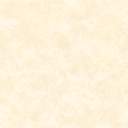 